Modify template to match a job description and / or key selection criteria to ensure sections which are not required for the specific role are deleted from the document before it is released to the job applicants. 
Delete this instruction before use.Job Application FormPlease complete this form as part of your application.  In addition to this form you will also need to include a covering letter, a resume outlining education, employment history, copies of certificates / qualifications / licenses (as identified in the position description), details of 2 professional referees and any additional information relevant to the position.Reponses must address the core capabilities, values and behaviours necessary to successfully fulfil the requirements of the positionbe a maximum of 4 pagesbe relevant and concise, dot points are acceptableFile action: Human resources application file APPLICANT RESPONSE FORMDocument Reference No: CMA 321 FORMDocument Reference No: CMA 321 FORMPosition detailsPosition detailsVacancy reference number85Position titleIndigenous Partnership and Engagement OfficerPosition locationMILDURAApplicant detailsName: Email address:Please note – all correspondence in relation to this application will be sent to your email addressPhone number:Template to use in requesting address of KEY SELECTION CRITERIA (KSC)Please provide a specific response to the following selection criteria:KSC1:	Excellent communication skills and the ability to quickly build trust with other staff, stakeholders and community groups KSC2:	A demonstrated understanding of aboriginal culture, including an ability to describe values of waterways to aboriginal people and a working understanding of the customs/lore that should be followed when meeting with community to discuss management of country  KSC3:	A demonstraded understanding of Aboriginal cultural heritage, what it is and obligations to protect itKSC4:	A understanding of issues affecting rivers, wetlands and floodplains in the Mallee CMA regionKSC5:    Knowledge and experience using computers and software applications, particularly Microsoft productsKSC 6   Demonstrated experience woking unsupervised, self motivated and able to achieve results             for the business when working in the community	
Template to use in requesting address of SHORT ANSWER QUESTIONSApplicants are to respond to the following questions:Q1:Q2:Q3:Q4:Template to use in requesting PRACTICAL ASSESSMENTSApplicants are required to provide a practical assessment based on the following: Academic writing sample Media publication Digital recordings Project measurables- Work Plans, Project Plan samplesTemplate to use in requesting SCENARIO BASED RESPONSESApplicants are to address the following scenario and provide evidence and supporting documentation to validate the response:(specify scenario)Template to use in requesting DIGITAL RECORDINGS/VIDEO RESPONSEApplicants are required to address the following criteria and present a digital submission in response:(specify criteria)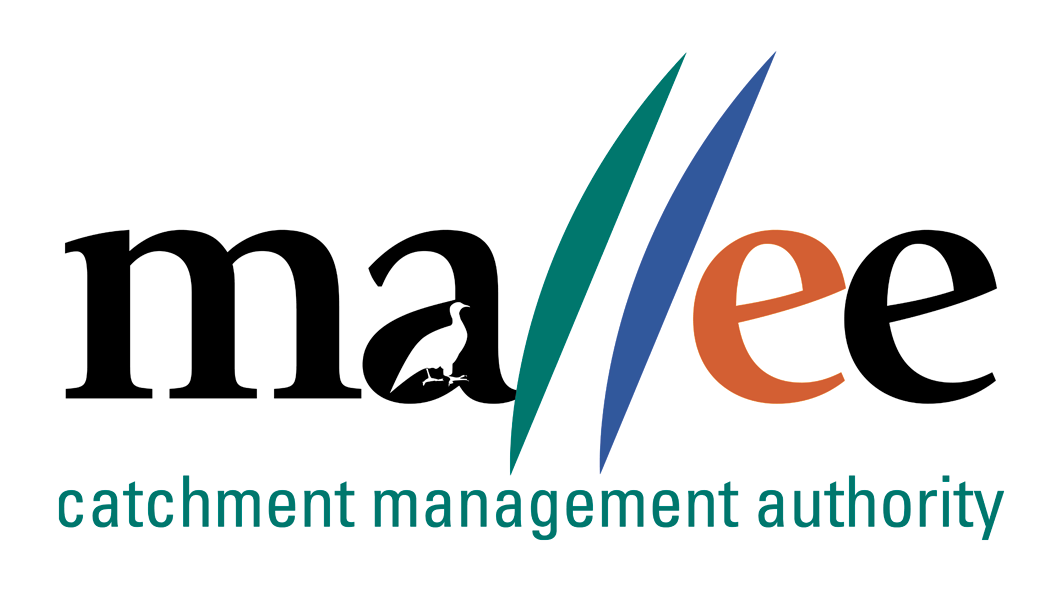 